STUDENT NON-FILING TAX STATEMENT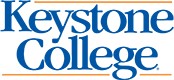  2021-2022 ACADEMIC YEARTo be used by students who will not file a 2019 Federal Tax Return. Tax filers must submit a signed copy of student’s (and/or spouse’s) 2019 tax return or federal tax return transcript.Student’s InformationStudent’s Last Name	Student’s First Name	Student’s M.I.	Student ID Number Student’s Home Address (include apt. no.)		Student’s Date of BirthCity	State	Zip Code	Student’s Email AddressStudent’s Home Phone Number (include area code)	Student’s Cell Phone NumberStudent’s Income Information to Be VerifiedDID YOU, THE STUDENT, FILE OR WILL YOU FILE A FEDERAL TAX RETURN FOR 2019?Check the box that applies:No – please complete step 2 below	Yes – Stop, you are not eligible to complete this form.TAX RETURN NONFILERS— complete this section if you, the student, will not file and is not required to file a 2019 income tax return with the IRS.Check the box that applies:I, the student, was not employed and had no income earned from work in 2019.Student’s spouse was not employed and had no income earned from work in 2019.I, the student and/or spouse, was employed in 2019 and listed below are the names of all the student’s employers, the amount earned from each employer in 2019, and whether an IRS W-2 form is attached. Attach copies of all 2019 IRS W-2 forms issued to the student by employers. List every employer even if they did not issue an IRS W-2 form. If more space is needed, attach a separate page with student’s name and Student ID Number at the top.Certification and SignaturesEach person signing this worksheet certifies that all of the Information reported on it is complete and correct.The student and one parent must sign and date.Student’s Signature	DateSpouse’s Signature (if married)	DatePlease Note: A student selected for federal verification may be required to provide additional information.Employer’s Name2019 Amount EarnedIRS W-2 Attached?Suzy’s Auto Body Shop (example)$2,000.00(example)Yes(example)